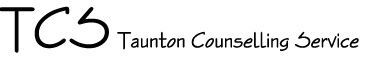 Volunteer Counsellor Application formA. Personal detailsNameAddressPost code			Tel number					Mobile Date of BirthCurrent occupationEmailB. Counselling TrainingWhere are you / did you do your main counselling training?Training Start Date:					End Date:If you have attended one of the first 4 training courses please go start to section C. If your have ticked “Other” please continue and fill in the details below1	How was / is the course arranged?	(eg 1 day per week for no. weeks a year for no. years) 2	What was / will be the total number of contact hours on the course? 3	What therapeutic models were / are you training in?4	Is the course BACP accredited?5	Please give any other information about the course that you consider relevant (e.g. details of how the practical work is organised, names of trainers etc)C. Therapeutic approachTCS is committed to the ‘Person-Centred approach’ in therapy.  We recognise that many trainee counsellors come from courses which are not pure Person-Centred (e.g. integrative) but it is still essential that you have a thorough appreciation of what being a ‘Person-Centred therapist’ means.  The following questions give you an opportunity to demonstrate your understanding.Consider the statement: ‘Person-Centredness is, among other things, about 'being' rather than 'doing'’.What does that mean to you in terms of your work with clients and do you consider 'being' to be sufficient? If you feel comfortable with the statement, how do your see yourself 'being' with clients? Is 'being with' your clients really enough for all of them?It is up to you how you tackle the above questions; you may decide to answer each in turn or produce a composite answer or develop a fuller answer to one only.  You should not take more than ¾ side of A4 (typed) or the equivalent hand-written (two sides) to answer all of the questions. D. Counselling Experience: Please indicate you main counselling experience to date, paid or voluntary.(Note that as you type into the table the row space will increase if necessary. To add an extra row(s) at the end click into the last box and press Tab button on your keyboard) On average how many hours of one-to-one counselling are you doing at present per week?Approximately how many hours of one-to-one counselling have you done in total?In addition to person centred therapy what other therapeutic approach(es) are you most attracted to? e.g. CBT, NLP, TA, psychodynamic etc. Do you currently have a counselling placement?  If so please give details:(NB TCS will not usually offer a placement to someone who already has a placement (unless the type of client work is very different to that encountered at TCS e.g. a placement working with young people is likely to be acceptable but another adult generic placement is unlikely to be).E. Your general work history Please tell us about your current and previous employment experience. This may be work you have done that is paid or unpaid, of any type (not just counselling experience). Note that this section is not optional. (Note that as you type into the table the row space will increase if necessary. To add an extra row(s) at the end click into the last box and press Tab button on your keyboard) (This space is blank to allow the table above to expand). F. Please describe why you wish to join the Taunton Counselling Service and what you feel you could contribute. G. Please complete the table below to let us know when you would be available for to counselling if appointed. Please put a letter in each box denoting:A = first preference, B = possible, and X = not available.H. How did you hear about Taunton Counselling Service?I. Now looking back over the form, is there anything missing which you would like us to know about you as a person? Is there any other information that we should take into account?J. ReferencesPlease give the names and addresses of two referees who can comment on your suitability for the post. One should be a character reference and the other should be able to comment on your counselling practise (e.g. Supervisor, Trainer etc).Signature:					Date:Model%Model%Model%Model%Model%Start dateEnd dateHours per weekDescription of workStart dateEnd dateOrganisationDescription of workDay9am to 1pm1pm to 5pm5pm to 9pmMondayTuesdayWednesdayThursdayFridayCharacter ReferenceCharacter ReferenceProfessional ReferenceProfessional ReferenceNameNameAddressAddressTown / CityTown / CityPost CodePost CodeTelephone NumberTelephone Number